Załącznik 1OŚWIADCZENIE WNIOSKODAWCY DOTYCZĄCE PRIORYTETU 1/składa Pracodawca, który ubiega się o środki na kształcenie ustawiczne w ramach priorytetu 1/Oświadczam/y w imieniu swoim lub podmiotu, który reprezentuję/my, 
że osoba:  …………………………..………*(Inicjały – pierwsza litera imienia oraz pierwsza litera nazwiska)wskazana do objęcia kształceniem ustawicznym w ramach priorytetu nr 1 spełnia warunki dostępu do priorytetu tj. **     pracuje  bezpośrednio  z  pracownikami  cudzoziemskimi  oraz  wnioskowane  szkolenie 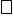           ułatwi lub umożliwi jej pracę z zatrudnionymi lub planowanymi do zatrudnienia 
          w przyszłości cudzoziemcami  lub         jest zatrudnionym cudzoziemcem, uprawnionym do wykonywania pracy na terenie RP                    w okresie kształcenia ustawicznego……………………………………………………………………………………………………………………………………………………………………………………………………………………………………………………………………………………………………………………………………………………………………………………………………………………………………………………………………               /krótki opis specyficznych potrzeb pracowników cudzoziemskich i pracodawcy ich zatrudniającego/…………………………………..				……...………………………………../data/	/podpis i pieczęć Pracodawcy lub osoby uprawnionej do reprezentowania Pracodawcy/*    niniejsze oświadczenie należy wypełnić osobno dla każdej osoby planowanej do objęcia wsparciem w ramach                                               priorytetu 1**  właściwe zaznaczyć